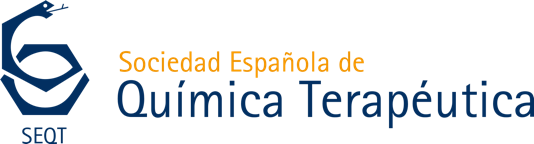 Janssen R+D Center,ToledoJune 19-21, 2018REGISTRATION FORM(Fields with an * are mandatory)Do you suffer from any food allergy? □Yes      □NoPlease specify which one: _______________________________School Fee (In case of no participant name was detailed, the organizing committee reserves the right to assign one).School fee includes: the participation in the scientific program, 2 nights’ accommodation, breakfasts, coffee-breaks, lunches and dinners during the days of the school.  Method of Payment: BANK TRANSFERSociedad Española de Química Terapéutica (SEQT) CIF:G28716090C/Juan de la Cierva, 3, 28006 MadridSIXTH SEQT SUMMER SCHOOLBanco Santander C/Hermanos Pinzón, 3 28036 MadridCC: ES71 0049-0578-62-2310521518Please send the form and a copy of the bank transfer to:Secretariat of SEQT Summer School: seqt-summerschool@iqm.csic.es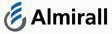 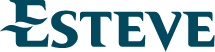 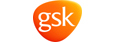 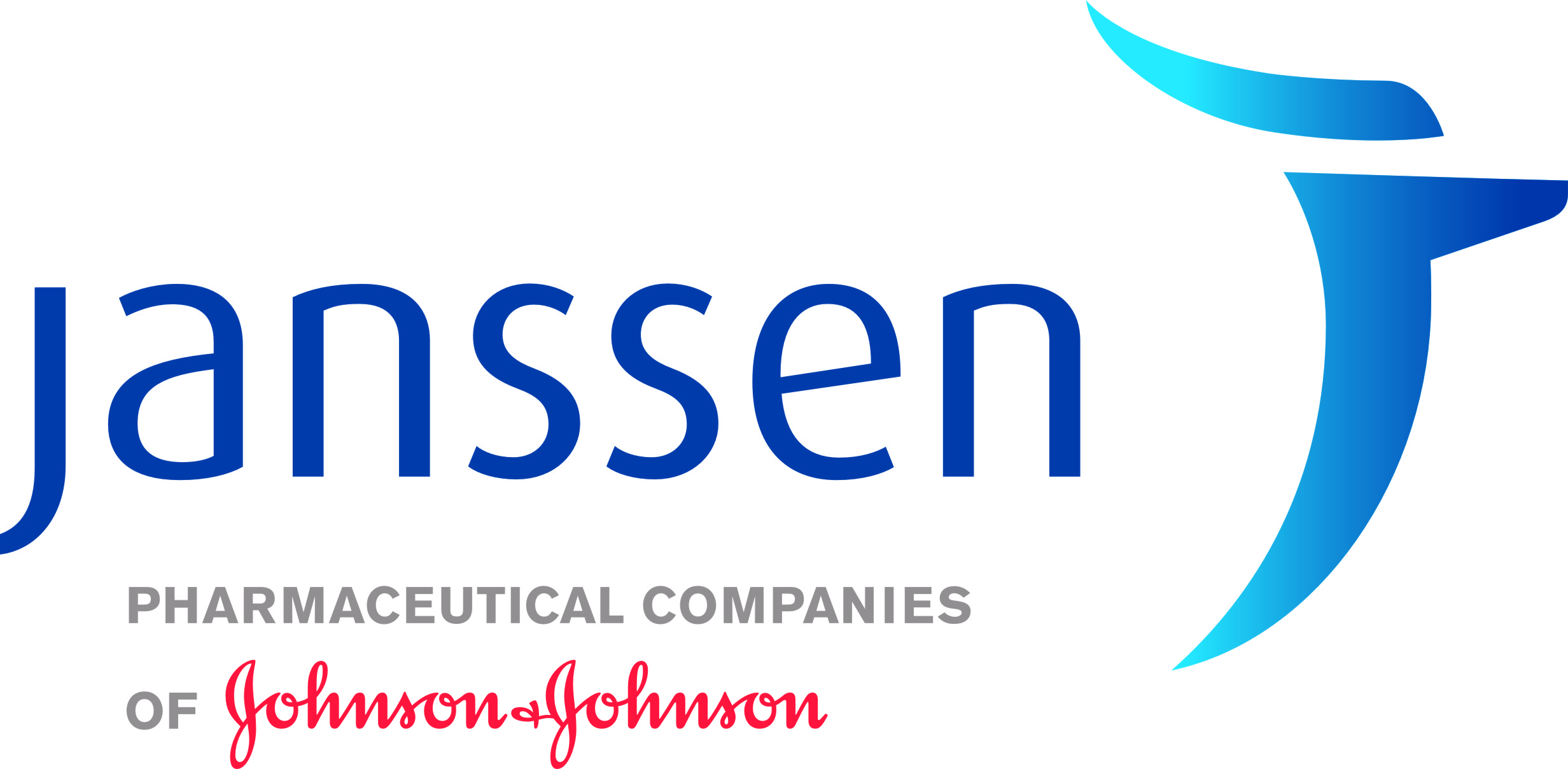 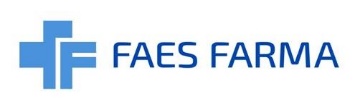 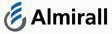 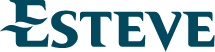 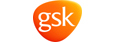 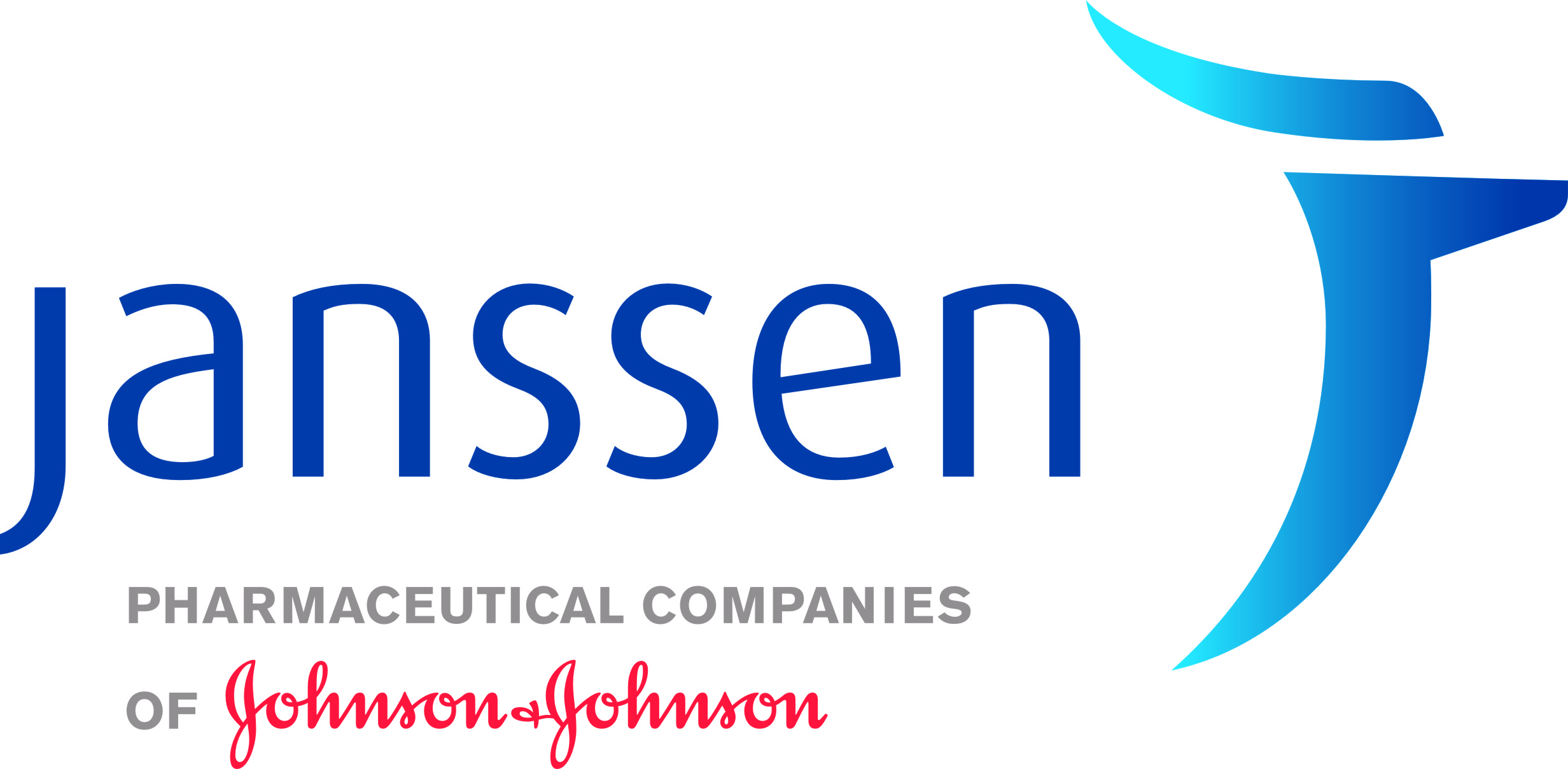 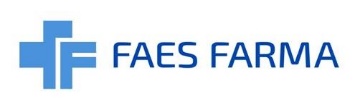 Surname*Surname*Surname*Name*Name*DNI/ID Card*DNI/ID Card*DNI/ID Card*FemaleFemaleFemaleMaleDNI/ID Card*DNI/ID Card*DNI/ID Card*FemaleFemaleFemaleMaleInstitution/Company*Institution/Company*Institution/Company*Institution/Company*AddressAddressPhoneFaxFaxE-mail*SEQT member: 275€Non SEQT member: 325€Double room share with: